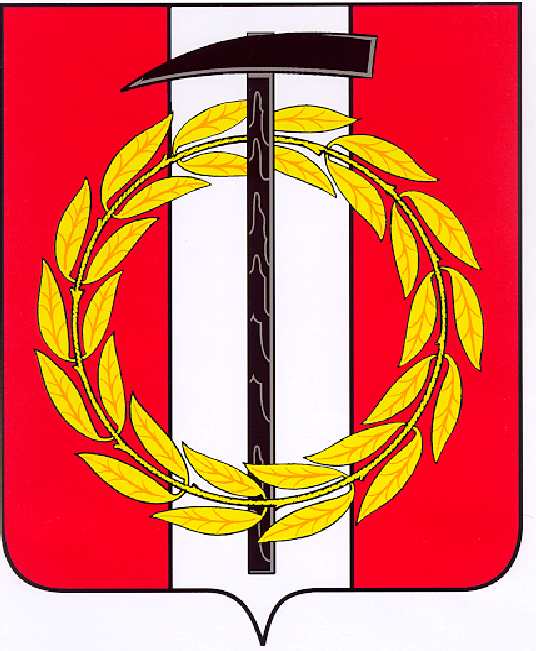 Собрание депутатов Копейского городского округаЧелябинской областиРЕШЕНИЕ     30.11.2022         661от _______________№_____	Заслушав и обсудив информацию начальника управления городского хозяйства администрации Копейского городского округа А.Б. Мудрых о ходе выполнения муниципальной программы «Развитие дорожного хозяйства Копейского городского округа» в 2022 году, Собрание депутатов Копейского городского округа Челябинской областиРЕШАЕТ:Информацию о о ходе выполнения муниципальной программы «Развитие дорожного хозяйства Копейского городского округа» в 2022 году принять к сведению (прилагается).Председатель Собрания депутатов Копейского городского округа                                                         Челябинской области                                                                                  Е.К. Гиске О ходе выполнения муниципальной программы «Развитие дорожного хозяйства Копейского городского округа» в 2022 году